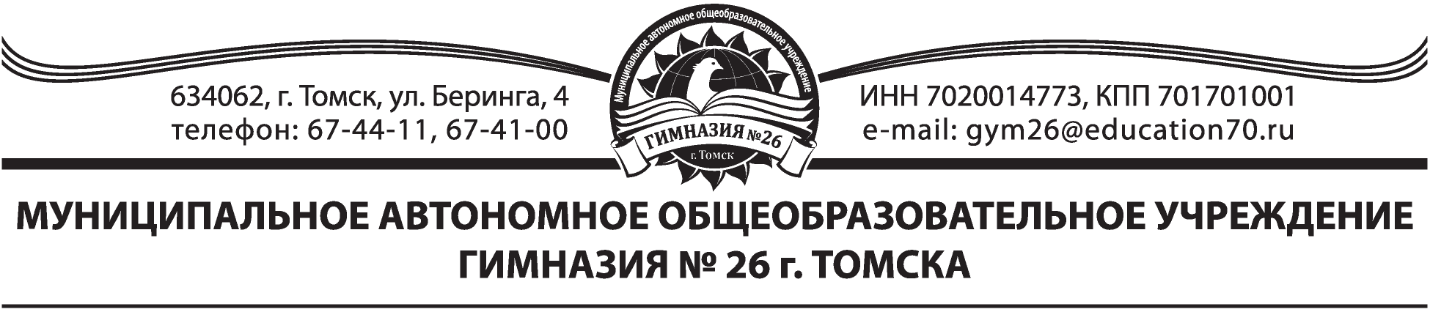 План проведения мониторинга предпрофильной подготовки и профильного обученияНормативно-установочный этапII. Аналитико-диагностический этапПрофильное обучениеПредпрофильная подготовкаIII. Деятельностно-коррекционный этапIV. Итоговый этап	Мероприятие	Сроки проведенияОтветственный исполнитель1. Подготовка приказа о мониторинге профильного обучения и предпрофильной подготовкисентябрь Кашенова И.Э., директор гимназии, Беспалова Н.С. зам. директора по УР2.Разработка и утверждение плана мероприятий проведения мониторинга на 2021-2022уч. год сентябрьКашенова И.Э., директор гимназии, Беспалова Н.С. зам. директора по УР3. Формирование рабочей группы педагогов по проведению мониторинга, утверждение плана работы группысентябрь Кашенова И.Э., директор гимназии, Беспалова Н.С., зам. директора по УР4. Издание приказов о проведении мониторингаВ течение года по срокам мониторинговых мероприятийКашенова И.Э., директор гимназии, Беспалова Н.С., зам. директора по УР5. Организация информирования педагогов, обучающихся и их родителей (законных представителей) с целями, задачами, графиком проведения мониторинга и его результатами СентябрьВ течение года по срокам мониторинговых мероприятий Беспалова Н.С., зам. директора по УР, классные руководители 9-11 классов6.Инструктивно-методическое совещания с ответственными за определенный вид мониторингапо срокам мониторинговых мероприятийБеспалова Н.С., зам директора по УР6. Формирование банка контрольно-измерительных материалов для проведения мониторинга профильного обучения В течение годаБеспалова Н.С., зам директора по УРМероприятиеЦель мониторинга СрокиОтветственныйВходной Входной Входной Входной 1. Мониторинг в 10 классе Уровень базовой подготовки за курс основной школы по профильным предметам»Определить качество базовой  подготовки обучающихся 10-х классов за курс основной школыСентябрь-октябрьБеспалова Н.С., зам директора по УР2. Уровень психологической комфортности, осознанности и мотивации выбора профиля обучения обучающихся 10 профильных классов (групп)Определить уровень психологической комфортности, осознанности и мотивации выбора профиля обученияоктябрьПедагог- психолог Митрохина С.С,3.Результаты входного мониторинга Проанализировать результаты входного мониторинга, обсудить на заседании научно-методического советаоктябрьБеспалова Н.С., зам директора по УРII. ПромежуточныйII. ПромежуточныйII. ПромежуточныйII. Промежуточный1. Состояние преподавания профильных предметов в 10-11 классах. Изучение методики работы педагогов с учетом задач профильного обучения.Определить качество освоения программ профильного обучения 10, 11 класса декабрьБеспалова Н.С., зам директора по УР, члены рабочей группы2. Мониторинг «Удовлетворенность образовательным процессом»Выявление степени удовлетворенности качеством и формой получения образованияфевральПедагог- психолог Митрохина С.С.3. Мониторинг качества подготовки обучающихся 10 класса по профильным предметам по материалам ЦОКООпределить качество профильной подготовки обучающихся 10-х классов по профильным предметам апрельБеспалова Н.С., зам директора по УРМониторинг уровня психологической комфортности и осознанности выбора профиля обучения (10 класс)Определить уровень психологической комфортности, осознанности и мотивации выбора профиля обученияапрельПедагог- психолог Митрохина С.С.4. Результаты промежуточного мониторинга Проанализировать результаты промежуточного мониторинга, обсудить на заседании научно-методического советаАпрельБеспалова Н.С., зам директора по УРIII ИтоговыйIII ИтоговыйIII ИтоговыйIII Итоговый1. Мониторинг в 11 классе Уровень профильной подготовки по профильным предметам по материалам ЦОКООпределить качество профильной   подготовки обучающихся 11-х классов Апрель Беспалова Н.С., зам директора по УР2. Степень удовлетворенности обучающихся профильным обучением, его влиянием на выбор дальнейшего профессионального пути.Анкетирование 11-классниковОпределить степень удовлетворенности обучающихся профильным обучениемАпрель Педагог- психолог Митрохина С.С. 3. Он-лайн тест «Готовность подростка к выбору профессии» http://www.proforientator.ru/testsОпределить степень готовности подростка сделать самостоятельный выбор будущей профессиифевральПедагог- психолог Митрохина С.С. 4. Анализ успеваемости по профильным предметам по итогам учебного года Определить качество освоения программ профильного обучения за курс 10, 11 класса майБеспалова Н.С., зам директора по УР5. Результаты итоговой государственной аттестации по профильным предметам.Определить качество подготовки обучающихся 11 классов по профильным предметам по результатам независимой итоговой аттестациииюньБеспалова Н.С., зам директора по УРПрофессиональный выбор выпускников и соответствие их направлениям профильного обучения.Проанализировать соответствие  выбора выпускников направлениям профильного обученияавгустБеспалова Н.С., зам директора по УРМероприятиеЦель мониторинга СрокиОтветственный1. Входной мониторинг. Уровень базовой подготовки по русскому языку и математике у учащихся  в 9 классе.Определить качество базовой подготовки обучающихся  сентябрьБеспалова Н.С., зам директора по УР2. Мотивация учебной деятельностиОпределить уровень мотивации я обучения октябрьПедагог- психолог Митрохина С.С.3. Анкетирование девятиклассников.Изучение потребностей обучающихся относительно содержания профильного обучения.Ноябрь, февральПедагог- психолог Митрохина С.С.4. Анкетирование девятиклассников.Исследовать образовательные и жизненные планы девятиклассниковфевральПедагог- психолог Митрохина С.С.Изучение динамики готовности обучающихся к профессиональному самоопределениюмартКлассные руководители 9-х классов5. Анкетирование 8-классниковИзучение профессиональной направленности 7-8-классников февральПедагог- психолог Митрохина С.С.3.Тест по профориентацииВыявление профессиональных склонностей и интересов учащихся.АпрельПедагог- психолог Митрохина С.С.1. Итоговый мониторинг. Определить качество базовой подготовки по предметам по выбору  учащихся 9-х классов. ИюньБеспалова Н.С., зам директора по УРМероприятие Сроки Ответственный 1. Издание приказов о результатах мониторинга В течение годаКашенова И.Э., директор гимназии, Беспалова Н.С., зам. директора по УР2.Обсуждение результатов мониторинга на совещаниях при заместителе директора, НМС В течение годаБеспалова Н.С., зам. директора по УР3.Обсуждение результатов мониторинга на заседания методических объединенияхВ течение годаРуководители МО4.Разработка учителями плана корректирующих действий по устранению выявленных в ходе мониторинга пробелов в знаниях обучающихся В течение годаУчителя-предметники5. Отслеживание исполнения плана педагогами корректирующих действий по устранению выявленных недостатков.В течение годаБеспалова Н.С., зам. директора по УР, руководители МО6. Организация информирования о результатах мониторинга -педагогов: совещаниях при заместителе директора, заседаниях МО; заседаниях рабочей группы; -обучающихся: на уроках, классных часах; -родителей: на родительских собраниях В течение годаБеспалова Н.С., зам. директора по УР, руководители МО, учителя-предметникиМероприятие Сроки Ответственный Анализ и обобщение результатов проведения мониторингаиюньБеспалова Н.С., зам директора по УРОтражение результатов мониторинга в годовом анализе ОУ и публичном докладе директораиюньКашенова И.Э., директор гимназии, Беспалова Н.С., зам. директора по УР